Обеспеченность учебниками обучающихся МБОУ «Советская ООШ»в 2023-2024 учебном годуДиректор                                                     Л.Г. ИгнатьевскаяКлассКоличество обучающихся, чел.Обеспеченность учебниками, %1а131001г41001д доп.11001д11002а161002б161002г61003а141003г41004а141004б121004г71004д11005а191005г11005д21006а191006г91006д11007а121007г71007д11008а161008г61009а121009г9100Итого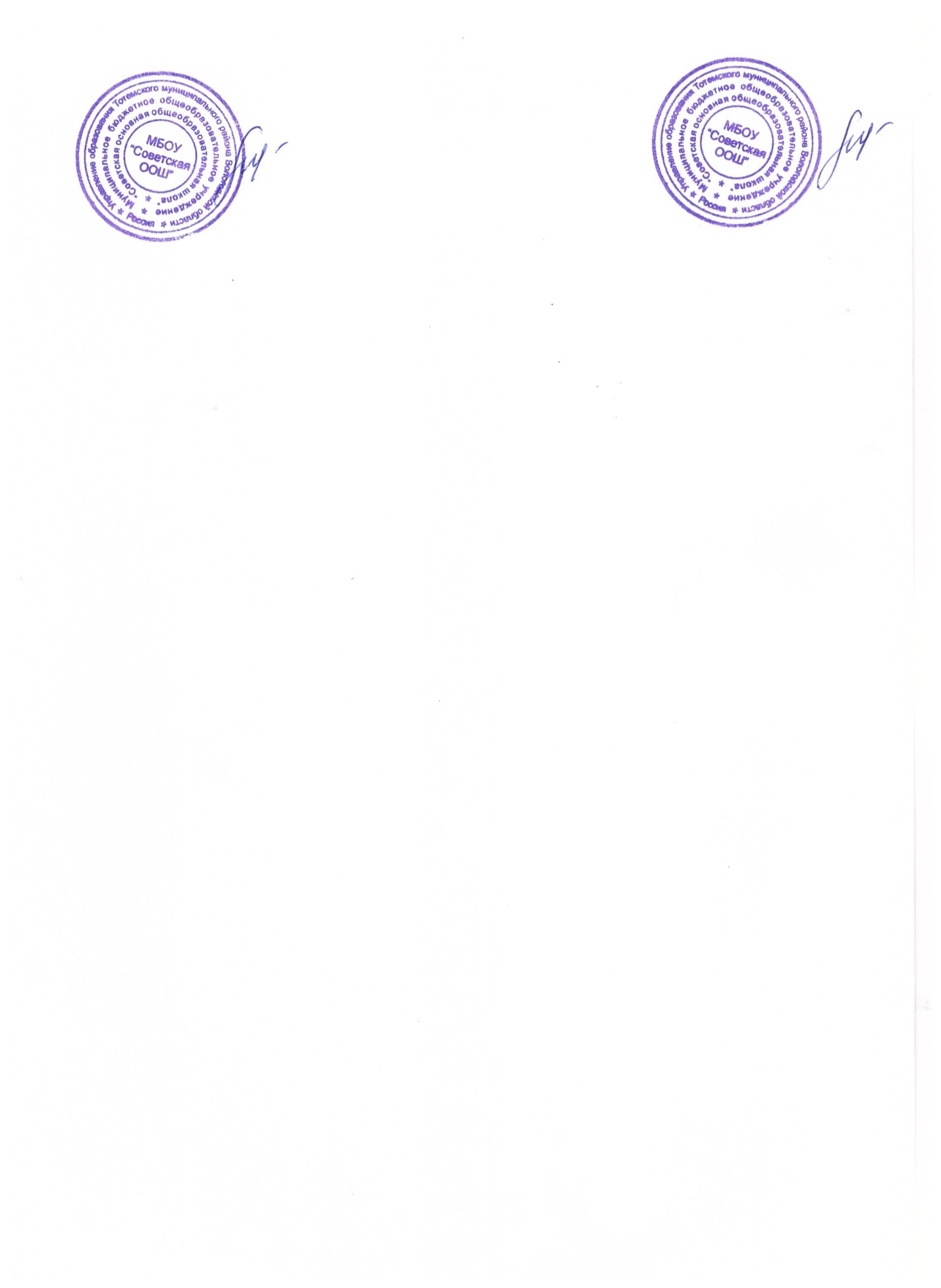 223100